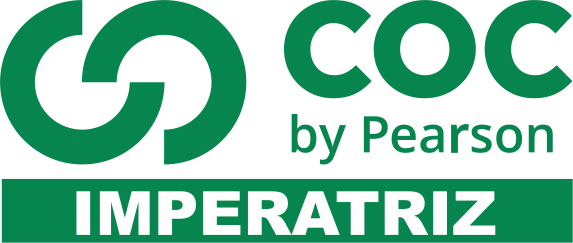 ORIENTAÇÕES:Fazer margem e cabeçalho;Arme, efetue as operações matemáticas, em seguida faça a tabuada;A atividade será entregue na terça- feira e corrigida na primeira aula do dia seguinte;O aluno deverá realizar uma questão por dia.Terça- Feira 12/05                                                                             Tabuada de subtração (-) 6 e Adição (+) 6a) 35850 – 37529=                         b) 96876 - 2485=c) Um feirante comprou 385 tomates e 233 cebolas. Já vendeu 142. Quantos ainda restam?Quarta- Feira 13/05                                                                    Tabuada de Multiplicação (x) 6 e Adição  (-) 7a) 57697 - 19345=                         b) 34781× 56=c) Tia Paula fez 342 brigadeiros, 234 quindins e 314 cajuzinhos. Já vendeu 444 docinhos. Quantos docinhos faltam para ela vender?Quinta- Feira 14/05                                                                   Tabuada de Multiplicação (x) 3 e Adição (+) 5a) 97545 - 94736=                         b) 74892 × 49=c) Na prateleira de uma papelaria há 426 materiais escolares. Deles, 120 são lápis, 246 são cadernos e o restante são borrachas. Quantas borrachas há nas prateleiras?Sexta- Feira 15/05                                                                       Tabuada de Multiplicação (x) 8  e Adição (+) 9a) 53458 - 75379=                         b) 74983 × 32=c) Um sorveteiro saiu com 326 sovertes para vender. Na primeira parada vendeu 98, na segunda 130. Quantos sorvetes ainda restam para vencer? 